Ҡарар                                                                                                        ПОСТАНОВЛЕНИЕ03.10.2020й.                                         № 36                                    03.10.2020г.Об утверждении муниципальной целевой программы «Энергосбережение и повышение энергетической эффективности в сельском поселении Зареченский сельсовет муниципального района Кугарчинский район Республики Башкортостан на 2020-2022 годы»   В соответствии с пунктом 2 статьи 7 Федерального закона от 23 ноября 2009 года № 261-ФЗ «Об энергосбережении и о повышении энергетической эффективности и о внесении изменений в отдельные законодательные акты Российской Федерации», постановляю:    1. Утвердить муниципальную целевую программу «Энергосбережение и повышение энергетической эффективности в сельском поселении Зареченский сельсовет муниципального района Кугарчинский район Республики Башкортостан на 2020-2022 годы: согласно приложению.    2. Установить, что в ходе реализации муниципальной целевой программы «Энергосбережение и повышение энергетической эффективности в сельском поселении Зареченский сельсовет муниципального района Кугарчинский район Республики Башкортостан на 2020-2022 годы», подлежат ежегодной корректировке мероприятия и объемы их финансирования с учетом возможностей средств бюджета поселения.    3. Настоящее постановление вступает в силу с момента его подписания и подлежит обнародованию в здании администрации сельского поселения Зареченский сельсовет муниципального района Кугарчинский район Республики Башкортостан.     4. Контроль за выполнением данного постановления оставляю за собой.   Глава сельского поселения    __________________И.З. Масягутов                                                                                             Приложение                                                                        к постановлению сельского  поселения                                                                          Зареченский сельсовет муниципального                                                                          района Кугарчинский район                                                                          Республики Башкортостан                                                                          от 03 октября  2020 года №36 Муниципальная целевая программа «Энергосбережение и повышение энергетической эффективности в сельском поселении Зареченский сельсовет муниципальногорайона Кугарчинский район Республики Башкортостанна 2020-2022 годы»                                                                1. ПАСПОРТ     Целевой программы «Энергосбережение и повышение энергетической эффективности в сельском поселении Зареченский сельсовет муниципального района Кугарчинский район Республики Башкортостан на 2020-2022 годы»       1. СОДЕРЖАНИЕ ПРОБЛЕМЫ И ОБОСНОВАНИЕ НЕОБХОДИМОСТИ ЕЕ                              РЕШЕНИЯ ПРОГРАММНЫМИ МЕТОДАМИ         В соответствии с Федеральным законом от 23.11.2009 года № 261-ФЗ «Об энергосбережении и о повышении энергетической эффективности и о внесении изменений в отдельные законодательные акты Российской Федерации» весь объем вырабатываемых, реализуемых и потребляемых топливно-энергетических ресурсов подлежит обязательному учету с использованием технических средств.       Повышение эффективности использования топливно-энергетических ресурсов на современном этапе является одной из важнейших задач экономического развития поселения.      В условиях роста тарифов на энергоносители актуальность проблемы экономного использования энергоресурсов непрерывно повышается.       Одним из направлений технических мероприятий по энергосбережению является внедрение приборов учета потребления энергоносителей, установка энергосберегающих приборов на объектах сельского поселения Зареченский сельсовет муниципального района Кугарчинский район Республики Башкортостан.      Применение современных приборов энергосбережения позволяет определить фактическое потребление энергии и упорядочить взаиморасчеты между поставщиками и потребителями энергии. При этом платежи за потребленную энергию сокращаются, так как договорные расчетные нагрузки превышают фактическое потребление.     Кроме того, наличие узлов учета энергии дает возможность определить экономический эффект от внедрения других энергосберегающих мероприятий, связанных с регулированием и автоматизацией систем отопления, проведением работ по теплоизолязии, промывки и очистки, мероприятий по энергосбережению.       П. ЦЕЛИ И ЗАДАЧИ ПРГРАММЫ      Цель программы – рациональное использование топливно-энергетических ресурсов;      Снижение финансовой нагрузки на бюджет поселения по оплате потребляемых топливно-энергетических ресурсов.     Задачи программы:     1. Повышение эффективности использования топливно-энергетических ресурсов.     2. Снижение затратной части местного бюджета путем сокращения оплаты за потребленные энергоресурсы с одновременным повышением уровня комфорта помещений     3. Повышение эффективности энергопотребления путем внедрения современных энергосберегающих технологий и оборудования.       Ш. ПЕРЕЧЕНЬ ПРОГРАММНЫХ МЕРОПРИЯТИЙ, РЕСУРСНОЕ ОБЕСПЕЧЕНИЕ ПРОГРАММЫ      Перечень программных мероприятий приведен в приложении 1 к данной Программе.     Финансирование Программы осуществляется за счет средств местного бюджета.     Объемы финансирования подлежат уточнению с учетом возможности местного бюджета.     При снижении (увеличении) ресурсного обеспечения в установленном порядке вносятся изменения в показатели Программы.      1У. МЕХАНИЗМ РЕАЛИЗАЦИИ ПРОГРАММЫ      Руководителем Программы является глава сельского поселения Зареченский сельсовет муниципального района Кугарчинский район Республики Башкортостан, который:     - несет ответственность за текущее управление реализацией программы и конечные результаты реализации Программы;     - рациональное использование выделяемых на ее выполнение финансовых средств;     - определяет формы и методы управления реализацией Программы;     - контролирует своевременное исполнение программных мероприятий.      КОНТРОЛЬ ЗА ХОДОМ ВЫПОЛНЕНИЯ ПРОГРАММЫ     Контроль за реализацией Программы осуществляется путем подготовки и представления отчета о ходе работ, который должен содержать:       - сведения о результатах реализации Программы  за отчетный год;       - данные о целевом использовании средств бюджета;       - информацию о ходе и полноте выполнения программных мероприятий;       - оценку эффективности результатов реализации Программы.        У1. ОЦЕНКА ЭФФЕКТИВНОСТИ РЕАЛИЗАЦИИ ПРОГРАММЫ, ОЖИДАЕМЫЕ РЕЗУЛЬТАТЫ        Результатом выполнения программных мероприятий станут:       - снижение уровня потребления топливно-энергетических ресурсов за счет внедрения энергосберегающих технологий;       - снижение затрат на оплату за потребленные энергетические ресурсы.                                                                                                                   Приложение № 1                                                                                к муниципальной целевой программе                                                          «Энергосбережение и повышение энергетической                                                           эффективности в сельском поселении Зареченский                                                           сельсовет муниципального района Кугарчинский                                                          район Республики Башкортостан на 2020-2022               годы»                  ПЕРЕЧЕНЬ МЕРОПРИЯТИЙ ПО РЕАЛИЗАЦИИ ЦЕЛЕВОЙ ПРОГРАММЫ
«ЭНЕРГОСБЕРЕЖЕНИЕ И ПОВЫШЕНИЕ ЭНЕРГЕТИЧЕСКОЙ ЭФФЕКТИВНОСТИ В СЕЛЬСКОМ ПОСЕЛЕНИИ ЗАРЕЧЕНСКИЙ СЕЛЬСОВЕТ МУНИЦИПАЛЬНОГО РАЙОНА КУШНАРЕНКОВСКИЙ РАЙОН РЕСПУБЛИКИ БАШКОРТОСТАН НА 2020-2022 ГОДЫ»БАШ6ОРТОСТАН  РЕСПУБЛИКА№ЫК9г1рсен районы муниципаль районыны5 Заречье ауыл Советы ауыл бил1м13е хакими1те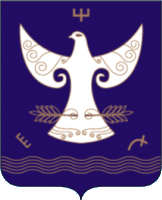 РЕСПУБЛИКА  БАШКОРТОСТАНАдминистрация сельского поселения Зареченский сельсовет муниципального района Кугарчинский район 453332, Воскресенск ауылы,Октябр8ы5 70 йыллы7ы исеменд1ге урам, 34,  453332, д.Воскресенское,ул. 70-лет Октября, 34,Наименование программы«Энергосбережение и повышение энергетической эффективности в сельском поселении Зареченский сельсовет муниципального района Кугарчинский район Республики Башкортостан на 2020-2022 годы»Основание для разработки программыФедеральный закон от 23 ноября 2009 года № 261-ФЗ «Об энергосбережении и о повышении энергетической эффективности и о внесении изменений в отдельные законодательные акты Российской Федерации»Муниципальный заказчикАдминистрация сельского поселения Зареченский сельсовет муниципального района Кугарчинский район Республики БашкортостанРазработчик программыАдминистрация сельского поселения Зареченский сельсовет муниципального района Кугарчинский район Республики БашкортостанОсновная цель программыРациональное использование топливно-энергетических ресурсов, снижение финансовой нагрузки на бюджет поселения по оплате потребляемых топливно-энергетических ресурсов.Основные задачи программыПовышение эффективности использования топливно-энергетических ресурсов; снижение затратной части местного бюджета путем сокращения оплаты за потребленные энергоресурсы с одновременным повышением уровня комфорта помещений; повышение эффективности энергопотребления путем внедрения современных энергосберегающих технологий и оборудования.Сроки реализации программы2020-2022 годыСтруктура программы, перечень подпрограмм, основных направлений и мероприятия программыПаспорт муниципальной целевой программы «Энергосбережение и повышение энергетической эффективности на территории сельского поселения Зареченский сельсовет муниципального района Кугарчинский район Республики Башкортостан на 2020-2022 годы»Раздел 1. Содержание проблемы и обоснование необходимости ее решения программными методамиРаздел П. Цель и задачи ПрограммыРаздел Ш. Мероприятия, направленные на реализацию программы «Энергосбережение и повышение энергетической эффективности на территории сельского поселения Зареченский сельсовет муниципального района Кугарчинский район Республики Башкортостан на 2020-2022 годы». Ресурсное обеспечение Программы.Раздел 1У. Нормативное обеспечение программыРаздел У. Механизм реализации ПрограммыРаздел У1. Оценка эффективности реализации программы, ожидаемые результаты. Программа не имеет подпрограмм.Мероприятия Программы:1. Организация комплексной системы учета топливно-энергетических ресурсов2. Внедрение энергосберегающих технологий Исполнители ПрограммыАдминистрация сельского поселения Зареченский  сельсовет муниципального района Кугарчинский район Республики БашкортостанОбъемы финансирования Программы2020 г. – 50000 рублей; 2021 г. –50000 рублей, 2022 г.-50000 рублейИсточники финансированияМестный бюджетОжидаемые результаты реализации ПрограммыСнижение уровня потребления топливно-энергетических ресурсов за счет внедрения новых энергосберегающих технологий; снижение затрат на оплату за потребленные энергетические ресурсыКонтроль за исполнением ПрограммыАдминистрация сельского поселения Зареченский  сельсовет муниципального района Кугарчинский район Республики Башкортостан№ ппНаименование программных мероприятийИсточники финансирования2020 год2021 год2021 год2022годИсполнители программных мероприятийИсполнители программных мероприятий1Обучение персонала сфере энергосбережения и повышения энергетической эффективностиБюджет поселения----Администрация сельского поселения2Рекомендация системы освещения с применением энергоэффективных светильников, всегоБюджет поселения----2.1Здание администрации сельского поселенияБюджет поселения5000500050005000Администрация сельского поселенияАдминистрация сельского поселения2.2.Уличное освещениеБюджет поселения45000450004500045000Администрация сельского поселенияАдминистрация сельского поселения